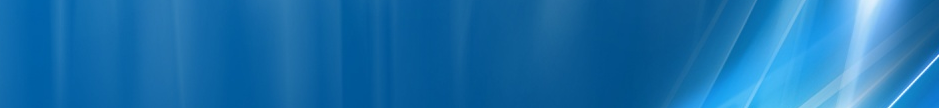 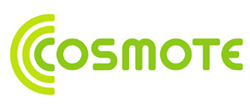 Si cei de la Cosmorom ay vrut sa-si construieasca un BTS aici, pe durata Phase_3 : s-ar fi numit BU142 Vulcan … însa nu a fost sa fie ! Asadar ca cei de la Cosmote s-au grabit sa îl construieasca dupa relansare, asa ca în iulie 2006 eu l-am gasit deja un-and-running ! Este interesant ca de atunci au trecut aproape 5 ani si tot EGSM only a ramas, acest tip de site-uri fiind o raritate în Capitala.Nu am adresa exacta, pot doar sa-ti spun ca este pe un bloc de pe strada Mihail Sebastian – chiar vis-a-vis de cladirea administrativa (care cred ca se numeste Directia Generala de Administrarea a Marilor Contribuabili) pe care este BSC-ul Dialog ! Este asadar situat la 600m distanta de site-ul Zapp de pe Calea 13 Septembrie, asa ca probabil de aceea nu l-au upgraduit cu 3G – si chiar daca o vor face nu va fi prea greu, ca doar partea DCS/UMTS a Andrew-urilor este libera…SW configurationCelula e16 este emisa catre parcul Sebastian, este vorba de S8 – sectorul acela pe care Andrew-ul este montata mai sus decât colegele sale, dintotdeauna a fost asa, probabil pentru a avea suficient loc si pentru solida antena de LINK (1+1)BCCHLACCIDTRXDiversee370602409SFHH975 – H1001RAM -111 dBme1670602408SFHH975 – H1001RAM -111 dBme1870602407SFHH975 – H1001RAM -111 dBmRAR4RAM-111 dBmT321240MTMS-TXPWR-MAX-CCH5     |33 dBmPRP4DSF22BABS-AG-BLKS-RES2CNCCCH configuration0     |Not CombinedRAI1CRH10RAC4